Вівторок 21. 04. 20Група П – 14 Предмет. Фізична культураВикладач: Паніна Ольга ОлександрівнаУрок № 62Модуль уроку: Бадмінтон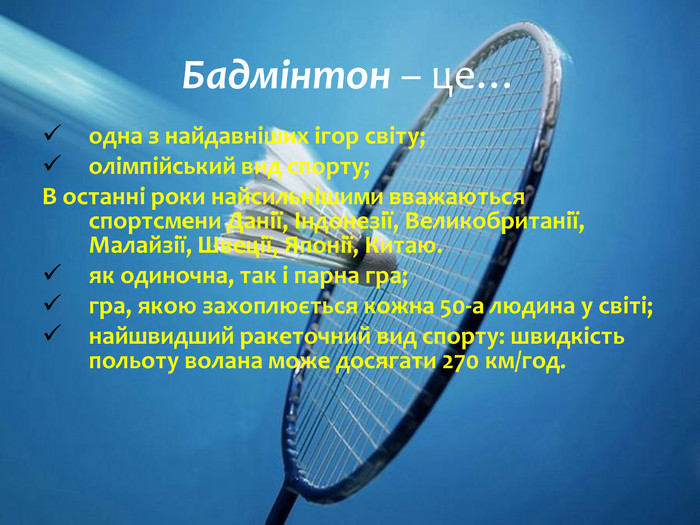 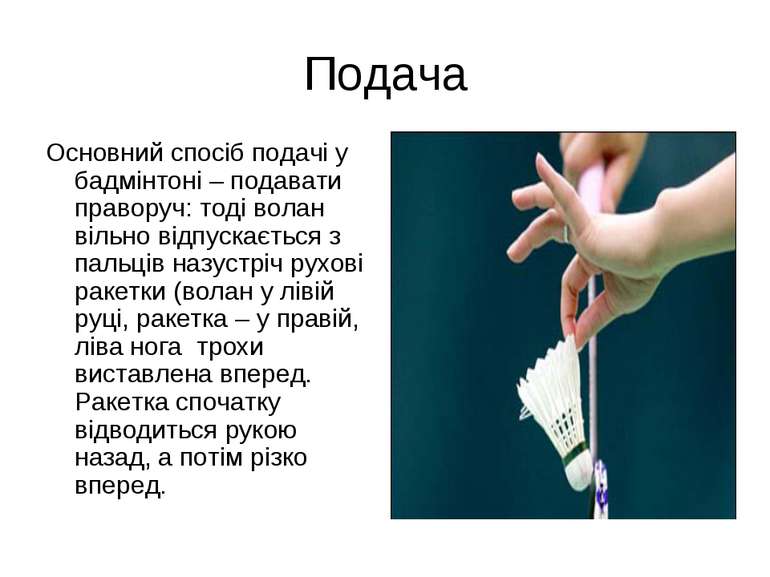 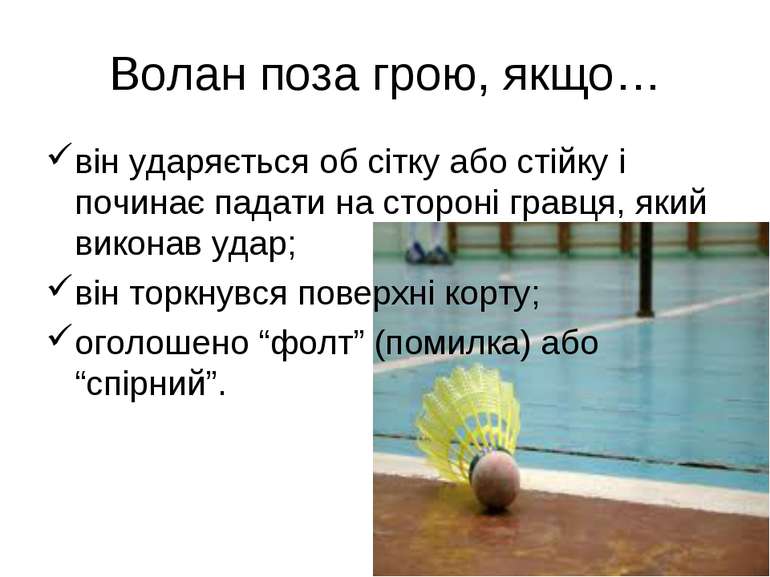 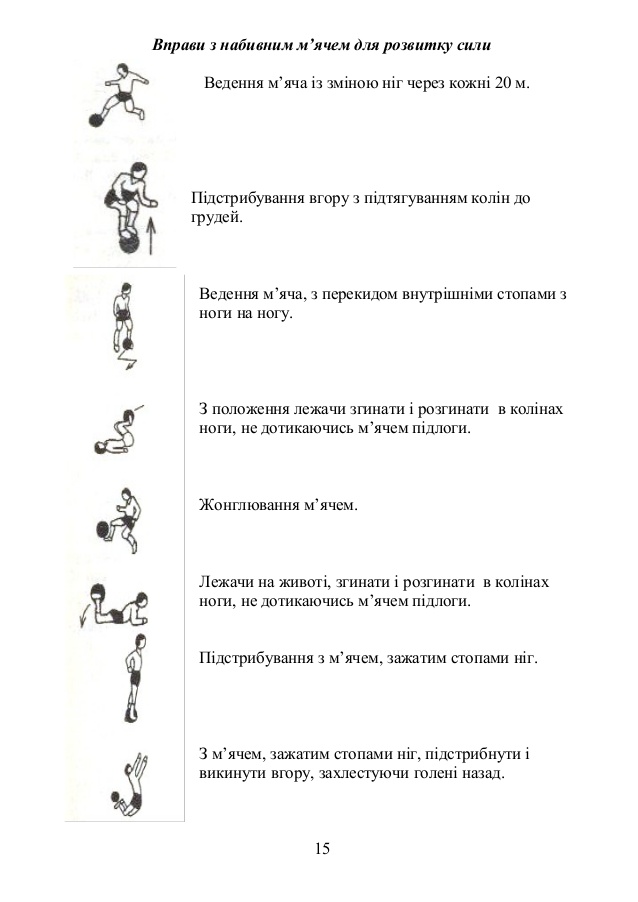 